Szatmáry PéterFéléves beszámolóa 2018-2019-es évben végzett munka alapjánÁltalános HK-s teendők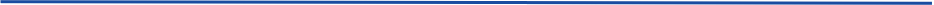 Részt vettem:15 HK ülésen.2 MISZB ülésen.6 Tanulmányi Munkacsoport ülésen.6 PR Munkacsoport ülésen.Hallgatói Fórumon.Ügyeletet tartottam 20 alkalommal.Válaszoltam hozzávetőlegesen 23 hallgatói kérdésre levelezőlistákon, személyesen, telefonon, egyéb közösségi médiumon.Poszttal kapcsolatos teendőkKonzisite managelése:Szükséges esetekben adatbázis módosítása, konzultációk kézi hozzáadása.Konzi.vik.hk oldal menedzselése.Használhatóságot elősegítő fejlesztéseket végeztem.Kezeltem az oldalon a felhasználói csoportokat, felhasználókat, jogosultságokat.Rendszeresen egyeztettem Nagy Mátéval.Már nem aktuális kérések törlése.Tárgyak feltöltése MSc szakokra.G Suite Projekt:Telefonáltam, E-maileztem a Google-lel 20+ alkalommal.Egyeztettem a projektről Makara Árpáddal, Kiss Viktorral, Zádori Ferenccel, Scheigl Józseffel, Szoboszlai Annával és a KSZK-val.Beszéltem G Suite ügyében a Google-lel telefonon, e-mailben, live supporton.Utánanéztem a dolgoknak, elkezdtem a regisztráció folyamatát.Versenysite:Adatokat mentettem ki a régi versenysiteról.Felállítottam az új verseny.vik.hk oldalt.Integráltam az új vik.hk oldal subsitejaként.Beállítottam hozzá a szükséges átirányításokat és certifikátumokat.Feltöltöttem adatokkal, a korábbi és idei versenykiírásokkal, hírekkel és minta versenysorokkal.Később kérések alapján folyamatosan módosítottam rajta és fejlesztettem.Ezzel kapcsolatban többször is egyeztettem Leicht Ferenccel és Makara Árpáddal és Sujbert Lászlóval.Windows:Elromlott rendszereket és szolgáltatásokat folyamatosan javítottam.Windows frissítéseket lebonyolítottam a teljes infrastruktúrán.Ennek eseti problémáit javítottam.Felhasználói fiókok készítése.Belépési problémák javítása.Levelezőlisták és aliasok managelése:Létrehozás, törlés, fel-, illetve leiratkozásokLevezényeltem a HK szerver fizikai migrálását:Erről egyeztettem Héja Péterrel.Közben ellenőriztem a rendszer és hardverállapotokat.Tárhely felszabadítása projekt:Konzultáltam a projektről Makara Árpáddal és Joós Nikolettel.Elemeztem az aktív felhasználói fiókokat, kigyűjtöttem az emberek névsorát, akiknek potenciálisan törölnénk a fiókjait.Kiküldtem a figyelmeztető e-mailt 30 embernek, aki kérte mentettem ki neki adatokat.Nekik egyéb felmerülő kéréseiket is megcsináltam.Projekt véglegesítése, régi tagok eseti kéréseinek intézése.Minden gépen és a szerveren is megtörtént a nem kellő fiókok és adataik törlése.Helyet szabadítottam fel az irodai gépeken törölve beragadt állományokat, programszemetet és már nem futtatható és/vagy nem használt programokat.kko.vik.hk:Debugolás, backend javítgatása.Új design megtervezése és implementálása.van.vik.hk és nincs.vik.hk oldalak beüzemelése.Tavaszi és őszi salgó pályázatok:Szerver adatok kigyűjtése.Futtatott domainek listázása.Pályázat leadása.2019-es körös hálóregek megújítása:Hálóregek kigyűjtése és megújítása.Erről egyeztettem Makara Árpáddal és a KSZK-val.Bröther Nyomtató:Megjavítottam, minden gépről lehessen használni. Ne nyomtasson szemetet. IP cím szűrést vezettem be, hogy csak HK-s gépekről lehessen elérni.Tonereket töltöttem, cseréltem.Leggyakoribb hibákról hibajavítási útmutatót készítettem.Beüzemeltem az ipari Canon nyomtatót az ENT-ben a szocbíráláshoz.Átrendeztem az ENT-t, hogy alkalmas legyen a személyes bemutatásokra.Projektor lámpa rendelését és cseréjét intéztem.Erről egyeztettem Manz Jánossal az anyagi vonzatairól.Beüzemeltem a viko.vik.hk oldalt a tavaszi VIKÖ időszakra:Oldalon működést akadályozó hibát javítottam.Frissítettem rajta adatokat.Nagy Mátéval és Csupity Lászlóval konzultáltam ez ügyben.Frissítettem az ESET licenceket az irodai gépeken:Telefonáltam a Sicontact Kft.-vel.Egyeztettem a Fábián Attilával és Ládi Gergellyel.Adatokat nyertem ki a HK backup-ból, forráskódokat szedtem elő.LLDP-t konfiguráltam a HK szerverre.Elektronikai eszközök és leltár leselejtezése projekt:Összegeztem a HK birtokában lévő elektronikai eszközöket és alkatrészeket.Összegyűjtöttem a leselejtezni váró eszközöket.Felvettem a kapcsolatot a KB-val és a SEM-mel.Hibákat javítottam a webszerveren.vik.hk főoldal:A vik.hk oldalról egyeztettem és hibákat javítottunk Pammer Áronnal.Backupot készítettünk az adatbázisról.Rossz állományok eltávolítása, frissítése, helyreállításaHiba diagnosztizálása.Elérési jogosultságok kezelése.Tanusítványok:Vik.hk oldal tanusítvány frissítési állományában hibát javítottam, ami meggátolta a megújítását.Cronjob frissíti őket.Többször konzultáltam a KSZK-val a:HK telefonról.HK szerverről és migrálásról.Implementálandó postfix IP tiltólistáról.Hálózati regisztrációkról.Hibás fali portokról.Biztonsági problémákról.Rossz Cisco switch-ről.HK-s telefonról.Konzultáltam Manz Jánossal, Zelenyánszki Dorottyával és Makara Árpáddal az SSD beszerzésről.Tudástár hozzáférési problémát javítottam irodai gépeken.Finomítottam az aláírásgenerátor működését.Active directory és uac beállítások.Eseti technikais feladatok: (nem megy a gép, internet, nyomtató, projektor, stb..)Tanulmányi munkacsoportban elvégzett feladatokÁtnéztem a ZH rendet.Átnéztem a felvi.vik.bme.hu BProf-ra vonatkozó részét.Megtekintettem 2db gyakorlatot egy problémás BProf matematika kurzusnál.Versenysite-on javítottam kiírásokat, töltöttem fel tartalmat és írtam ki híreket.Többször jegyzőkönyvet írtam MISZB és TMCS üléseken.Versenysite.Összeszedtem és rendszereztem az őszi és tavaszi félévre a laborok, zhk, és egyéb számonkérések rendjét.Erről egyeztettem Leicht Ferenccel.Kérések alapján frissítettem a versenysite oldalait.PR munkacsoportban elvégzett feladatokRészt vettem a Nyílt Napon 9:30-15:00 között.Segítettem az impulzusok és egyéb szóróanyagok hordásában a Nyílt Napra.Rendszeresen mémeket és posztokat készítek a Facebook-ra.2 teljes napot standoltam az Educatio-n.2 alkalommal végigplakátoltam a kollégiumot.Elkészítettem az újoncozásos plakátot. Erről készült Instagram poszt is.Helyettesítettem 2x Szoboszlai Annát PR felelősként.Posztokat tettem ki és frissítettem a közösségi oldalakon, weboldalon.Egyeztettem Egyed Gáborral PR-os feladatokról, PR tervről, módszerekről.Emlékeztetőket töltöttem fel.Eseti, poszttal járó egyéb feladatokat intéztemKiegészítettem a HK-s Agency FB betűtípust a hiányzó magyar hosszú ékezetes karakterekkel.Frissítettem az embereket a weboldalon.2 plakátot készítettem.Kiraktam őket minden szintre.Elkészítettem az álló tablót és a frissített álló tablót, erről többekkel egyeztettem.Megterveztem és elkészítettem két különböző zuckerbook borítóképet.Megterveztem és elkészítettem 5 plakátot.A jelölteket és programjaikat bemutató, a megválasztott HK tagokat bemutató, illetve több, a tisztújítást promózó plakátot.Plakátokról egyeztettem Szoboszlai Annával és Zelenyánszki Dorottyával.Grafikákat véleményeztem PR levlistán.Facebook borítókép készítése.Ezzel kapcsolatban többször egyeztettem Szoboszlai Annával. Résztvettem 3 db tankörlátogatáson. Egyéb feladatokRésztvettem az EHK továbbképző táborban és a HK ZH-n.Megjavítottam a Kávéfőzőt.Rövid szöveges értékelés a féléves munkámrólA Technikai felelős pozíciót töltöttem be, az összes ezzel kapcsolatos kötelezettségemet elláttam.